Colegio Emilia Riquelme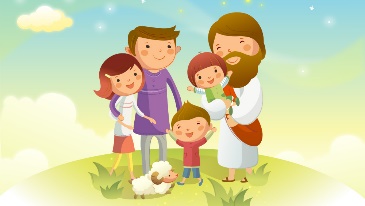 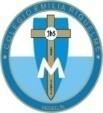 Tecnología e informáticaGrado: 8Gracias por su apoyo.Un saludo enorme y Dios los guarde.Nuestras clases en el horario normal  los martes de 8:00 a 9:00 am. Y jueves de 1:00 a 2:00Pm.(Los correos por si se presentan inquietudes). Correo: protecnologia11@gmail.com.Fecha 26 mayo de 2020Esta clase será virtual por zoom a las 8:00 am. Más adelante les comparto el enlace.Saludo: DIOS NOS GUARDE Y PRATEJA DEL MAL.TEMA: PREGUNTAS TEMAS ABORDADOS.Para esta actividad se hará explicación por zoom.Debes tener la información de las otras guías.Recuerda: (copiar en el cuaderno) TENER A LA MANO CUADERNO Y CARTUCHERA. disposicion y concentracion. 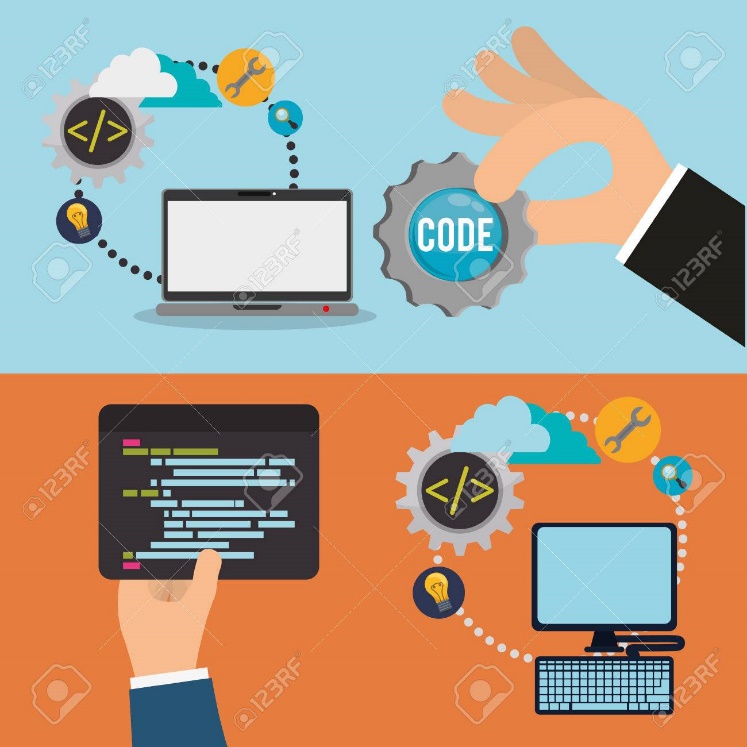 Fecha 29 mayo 2020Tema: TIPOS DE FOROS.COPIAR EN EL CUADERNO LA DEFINICIÒN DE TIPOS DE FORO.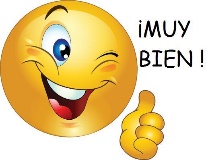 Se debe copiar en el cuaderno, y la próxima clase se realizara la respectiva explicación, gracias.  NO SE ENVIA AL CLASS.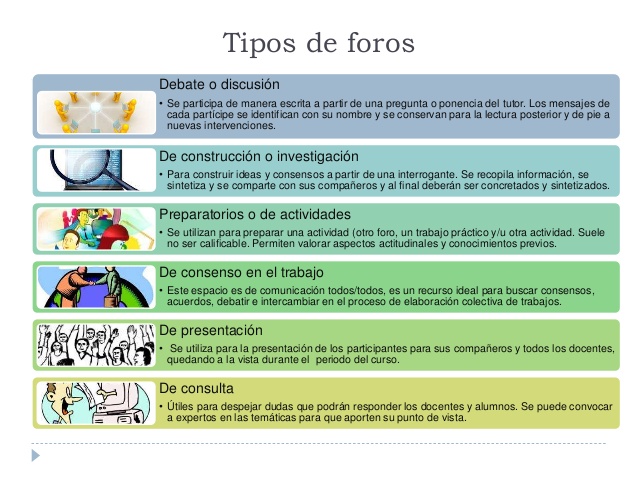 